Data i Signatura Destinació: Càtedra Estudis del Còmic - Departament d’Òptica i Optometria– Facultat de Física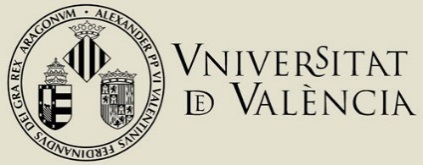 ANNEX IIExp.1DADES IDENTIFICATIVESDADES IDENTIFICATIVESNom i cognoms:Nom i cognoms:Nom i cognoms:Adreça electrònica:Adreça electrònica:Telèfon:És necessari adjuntar a aquesta sol·licitud:Copia electrònica, en format PDF, del treball final de grau, final de màster o tesi doctoral amb el vistiplau i firma del tutor o la tutora en la portada.Certificació de la qualificació obtinguda en el treball fi de grau, treball final de màster o tesi doctoral emesa pel centre responsable. (No és necessària per a l’alumnat de la UV.)És necessari adjuntar a aquesta sol·licitud:Copia electrònica, en format PDF, del treball final de grau, final de màster o tesi doctoral amb el vistiplau i firma del tutor o la tutora en la portada.Certificació de la qualificació obtinguda en el treball fi de grau, treball final de màster o tesi doctoral emesa pel centre responsable. (No és necessària per a l’alumnat de la UV.)És necessari adjuntar a aquesta sol·licitud:Copia electrònica, en format PDF, del treball final de grau, final de màster o tesi doctoral amb el vistiplau i firma del tutor o la tutora en la portada.Certificació de la qualificació obtinguda en el treball fi de grau, treball final de màster o tesi doctoral emesa pel centre responsable. (No és necessària per a l’alumnat de la UV.)2LOPDLes dades personals subministrades en aquest procés s’incorporaran als sistemes d’informació de la Universitat de València que escaiguen, amb la finalitat de gestionar i tramitar la sol·licitud de participació en el premi de conformitat amb el que s’estableix en la Llei 38/2003, de 17 de novembre, general de subvencions. Les persones que proporcionen dades tenen dret a sol·licitar al responsable del tractament l’accés a les seues dades personals i la seua rectificació o supressió, o la limitació del seu tractament, o a oposar-se al tractament, així com el dret a la portabilitat de les dades. Les persones interessades poden exercir els seus drets d’accés mitjançant l’enviament d’un correu electrònic dirigit a uvcatedres@uv.es des d’adreces oficials de la Universitat de València, o bé mitjançant un escrit, acompanyat de la còpia d’un document d’identitat i, si és el cas, de documentació acreditativa de la sol·licitud, dirigit al delegat de Protecció de Dades de la Universitat de València, Ed. Rectorat, Av. Blasco Ibáñez, 13, VALÈNCIA 46010, lopd@uv.esPer a més informació respecte del tractament poden consultar-se les bases reguladores de la III edició Premi al millor treball final de grau, treball final de màster o tesi doctoral relacionat amb el còmic, elaborat per estudiants o graduats durant el curs 2021-22 de la  Càtedra d’Estudis del Còmic Fundació SM - Universitat de València/Fundación El Arte de Volar en la seua pàgina web. http://www.catedracomic.com.Les dades personals subministrades en aquest procés s’incorporaran als sistemes d’informació de la Universitat de València que escaiguen, amb la finalitat de gestionar i tramitar la sol·licitud de participació en el premi de conformitat amb el que s’estableix en la Llei 38/2003, de 17 de novembre, general de subvencions. Les persones que proporcionen dades tenen dret a sol·licitar al responsable del tractament l’accés a les seues dades personals i la seua rectificació o supressió, o la limitació del seu tractament, o a oposar-se al tractament, així com el dret a la portabilitat de les dades. Les persones interessades poden exercir els seus drets d’accés mitjançant l’enviament d’un correu electrònic dirigit a uvcatedres@uv.es des d’adreces oficials de la Universitat de València, o bé mitjançant un escrit, acompanyat de la còpia d’un document d’identitat i, si és el cas, de documentació acreditativa de la sol·licitud, dirigit al delegat de Protecció de Dades de la Universitat de València, Ed. Rectorat, Av. Blasco Ibáñez, 13, VALÈNCIA 46010, lopd@uv.esPer a més informació respecte del tractament poden consultar-se les bases reguladores de la III edició Premi al millor treball final de grau, treball final de màster o tesi doctoral relacionat amb el còmic, elaborat per estudiants o graduats durant el curs 2021-22 de la  Càtedra d’Estudis del Còmic Fundació SM - Universitat de València/Fundación El Arte de Volar en la seua pàgina web. http://www.catedracomic.com.